Picasso ‘Faces’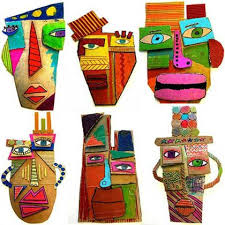 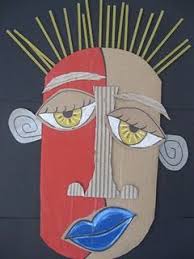 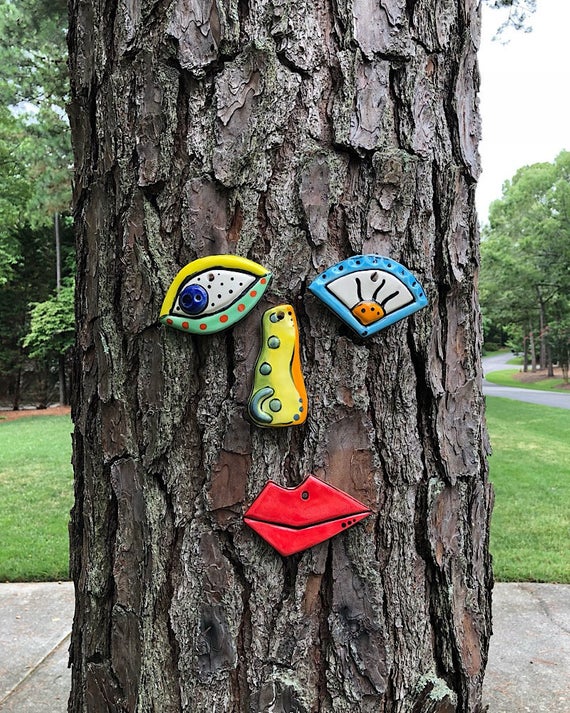 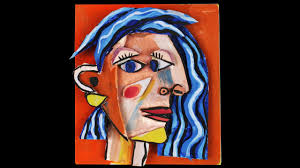 